Túrakód: K010_01	/	Táv.: 35,2	/	Frissítve: 2019-03-26Túranév: Szentes térsége / Ecseri Pusztatemplom rom #1Leírás:35,2 km-es túránk Szentes és határának egyetlen, részben álló középkori műemlékéhez, az Ecseri Pusztatemplom-romhoz vezet. Túránkra a Széchenyi liget kapujából indulunk (úp.: 000iep) a városközpont irányában (K), a Kurca felett átgurulva, a kerékpárúton. 
Rögtön az első körforgalomnál balra tartsunk (É), így kisebb utcákon keresztül szeljük át a várost, a központ forgalmának kikerülése érdekében. Kövessük a nyomvonalat az alábbi utcákon át: 
Tóth József u., (jobbra) Arany János u., Bajcsy-Zsilinszky u., (kerékpáros és gyalogos vasúti átjárón át) Nagyhegyszéli út.
(Választhatjuk a belvároson át vezető kerékpárutat is, de ez esetben nagyobb figyelemre lesz szükségünk a biztonságos átjutáshoz.)A vasúti átjárót követően haladjunk a kerékpárút nyomvonalán, guruljunk el a nagyhegyi városrész, majd a Termál-tó mellett a 45-ös főúttal párhuzamosan. Útközben több lehetőség is kínálkozik vízkészletünk közkútról történő feltöltésére. A legutolsót az út túlsó oldalán, a 21,9 km szelvényében találjuk (úp.: 003viz). A kerékpárút védettségét a szentlászlói telepnél kell elhagynunk (19,7 km szelvény), hogy átkeljünk a főút túlsó szélére, mely figyelmet igényel. 770 méter megtétele után a 19,9 km szelvényben jobbra (K) térjünk le a 4401 számú útra, Szarvas irányába, melyet a 28,7 km szelvényben kezdünk bejárni. Itt kisebb forgalommal és gyengébb, de kezelhető útminőséggel kell számolnunk. Az úton a 18,8 km szelvényben található Szentes-Belsőecser elnevezésű területrészig kell bringáznunk. 
Közben elhaladunk az alföldi Kun-halmok egyike, a Fekete-halom mellett (24,8 km szelvényben jobbra, K-felé tekintve láthatjuk). Szentes Kajánújfalu nevű részét elhagyva (mellette vezet el az út, 23,8 km) a Cserebökényi Pusztára (Nemzeti Park) is rálátásunk nyílik, mely egy rövid pihenőt is megérdemel. Érdemes bringánkat nyugvópontra helyezni, és beljebb sétálni a füves területre. (Én itt előszeretettel ülök/heverek le a fűbe egy almát elrágcsálni. Így azért mégiscsak más élményt nyújt, mint kerékpározás közben, ki-kitekingetve.)Ismét biciklire pattanva a leágazást elérve (úp.: 012elag) balra (ÉNY) kell fordulnunk, de ekkorra már láthatjuk is a romokat, ha az útról balra kitekintünk. 410 méter megtétele után (melyből 270 méter földút) érjük el túránk célállomását (úp.: 013ford). 
A romról idegenvezetést, tájékoztatót Móra Józseftől kérhetünk. Ő a hely ápolásának, megőrzésének kiemelkedő alakja, igazi lokálpatrióta. (Előzetes időpontegyeztetés szükséges! 
Elérhetősége: mobil: 30/382-0758 email: morajoska@gmail.com)(Érdemes kicsit előre felkészülnünk, különben előfordulhat, hogy néhány falrészlet és egy kupac tégla élményével tér haza az érdektelen túrázó!)Ha sikerrel megéltük a korabeli helyszínek látogatásakor előtörő bizsergő, múltidéző érzéseket, térjünk vissza a mába, és készülődjünk a visszaútra!
(Amennyiben módunkban áll, és kerékpárunk fel van szerelve megfelelő világítással, nagy élményt nyújt a romnál átélt naplemente is!)Hazafelé a már jövetben megismert utat kövessük, a változatosság kedvéért a városi szakaszon most esetleg válasszuk a központon átvezető lehetőséget! Ha időnk engedi, és kedvünk is van hozzá, tehetünk kitérőt (1,2 km) a Termál-tó partjára (track: K010o011). Feldolgozták: Erdélyszky Szilvia, 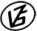 Tapasztalataidat, élményeidet őrömmel fogadjuk! 
(Fotó és videó anyagokat is várunk.)